	КАРАР                                                                 ПОСТАНОВЛЕНИЕ14 апрель  2014й.                                   № 15                  14  апреля  2014г.О признании утратившим силу постановленияглавы СП Метевбашевский сельсовет муниципального района  Белебеевский район  РБ№9 от 03.03.2014г. Об утверждении Положения о порядкереализации муниципального имущества, закрепленного на праве оперативного управления за муниципальными учреждениямисельского поселения Метевбашевский сельсовет муниципального района Белебеевский районРеспублики Башкортостан.      Согласно п.5 ч.10 ст.35 Федерального закона от 06.10.2003 №131 –ФЗ»Об общих принципах организации местного самоуправления в Российской Федерации », пп. «д» п.3 Методики проведения антикоррупционной  экспертизы  нормативных правовых актов и проектов нормативных правовых актов, утвержденной Постановлением Правительства РФ от 26.02.2010 №96, и рассмотрев  протест  Белебеевской межрайонной прокуратуры №6-д 2014  от 08.04.2014г. ПОСТАНОВЛЯЮ:1.Признать  утратившим силу постановление главы СП Метевбашевский сельсовет муниципального района  Белебеевский район  РБ№9 от 03.03.2014г. «Об утверждении Положения о порядкереализации муниципального имущества, закрепленного на праве оперативного управления за муниципальными учреждениямисельского поселения Метевбашевский сельсовет муниципального района Белебеевский район  Республики Башкортостан.2.Контроль за исполнением данного постановления  оставляю за собой.Глава сельского поселения                                                   М.М.ЗайруллинБАШҚОРТОСТАН РЕСПУБЛИКАҺЫБӘЛӘБӘЙ РАЙОНЫ МУНИЦИПАЛЬ РАЙОНЫНЫҢ  МӘТӘУБАШ  АУЫЛ СОВЕТЫАУЫЛ БИЛӘМӘҺЕ ХЭКЭМИЯТЕ452035, Мәтәүбаш  ауылы, Мәктәп урамы, 62 аТел. 2-61-45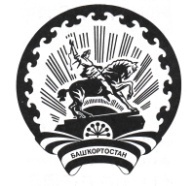 АДМИНИСТРАЦИЯ СЕЛЬСКОГО ПОСЕЛЕНИЯМЕТЕВБАШЕВСКИЙ СЕЛЬСОВЕТМУНИЦИПАЛЬНОГО РАЙОНА БЕЛЕБЕЕВСКИЙРАЙОН РЕСПУБЛИКИ БАШКОРТОСТАН452035, с. Метевбаш, ул. Школьная  62 аТел. 2-61-45